Yazilidayim.netEĞİTİM ÖĞRETİM YILI ATATÜRK ORTAOKULU FEN BİLİMLERİ DERSİ 1. DÖNEM 2. YAZILI SINAVIAdı:                    Yazilidayim.net                                   Sınıfı:Soyadı:                                                 No:A)Aşağıdaki ifadelerin doğru olanların başına ‘D’ yanlış olanların başına ‘Y’ harfi yazınız.(20 puan)1.(….)Ayak numaraları eşit olan iki öğrenciden ağırlığı fazla olan yere daha az basınç uygular.2.(….)İş makinelerinde tekerlek yerine geniş  paletler kullanılması basıncı artırır.3.(….)Karda yürürken batmamak için geniş tabanlı ayakkabılar giyilebilir.4.(….)Derinlere inildikçe sıvı basıncı artar.5.(….)Deniz seviyesinden yukarılara çıkıldıkça açık hava basıncı artar.6.(….)Su dolu bardağın üzerine kapatılan kağıdın, bardağı ters çevirdiğimizde düşmemesi açık hava basıncı sayesindedir.7.(….)Çivinin paslanması kimyasal değişimdir.8.(….)Melez mor çiçekli iki bezelye çaprazlandığında beyaz çiçekli bezelye oluşamaz.9.(….)Bezelye bitkisinin çiçeklerinin mor ya da beyaz renkli olmasını genler sağlar.10.(….)Çiy ve kırağı havadaki nemin yeryüzüne yakın yerde yoğuşmasıyla oluşur.B) Aşağıdaki cümlelerde boş bırakılan yerleri uygun kelimeleri yazarak tamamlayınız.(10 Puan) 1.(….)Birim yüzeye etki eden dik kuvvete …………………………….denir.2.(….)Mutasyonlar canlıların…………………………………. görülür.3.(….)Katı basıncı cismin yüzey alanı ile……………………orantılı olarak değişir.4.(….)Basınç birimi ………………………5.(….)Rüzgarlar……………….basınç alanından …………………basınç alanına doğrudur.C. Aşağıdaki çoktan seçmeli soruları yanıtlayınız.(70 Puan)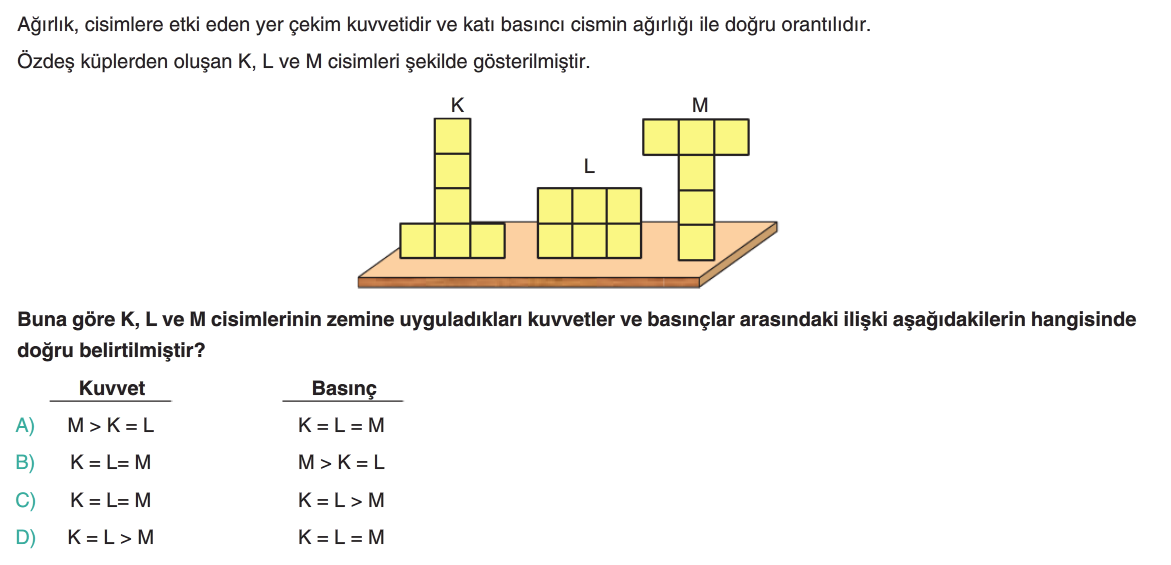 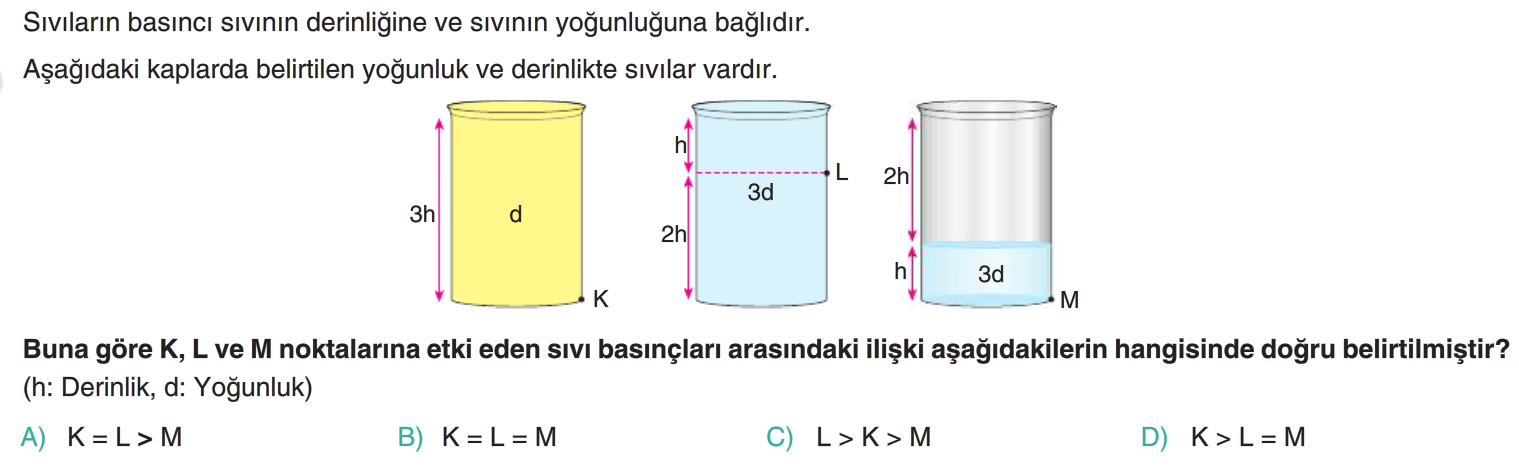 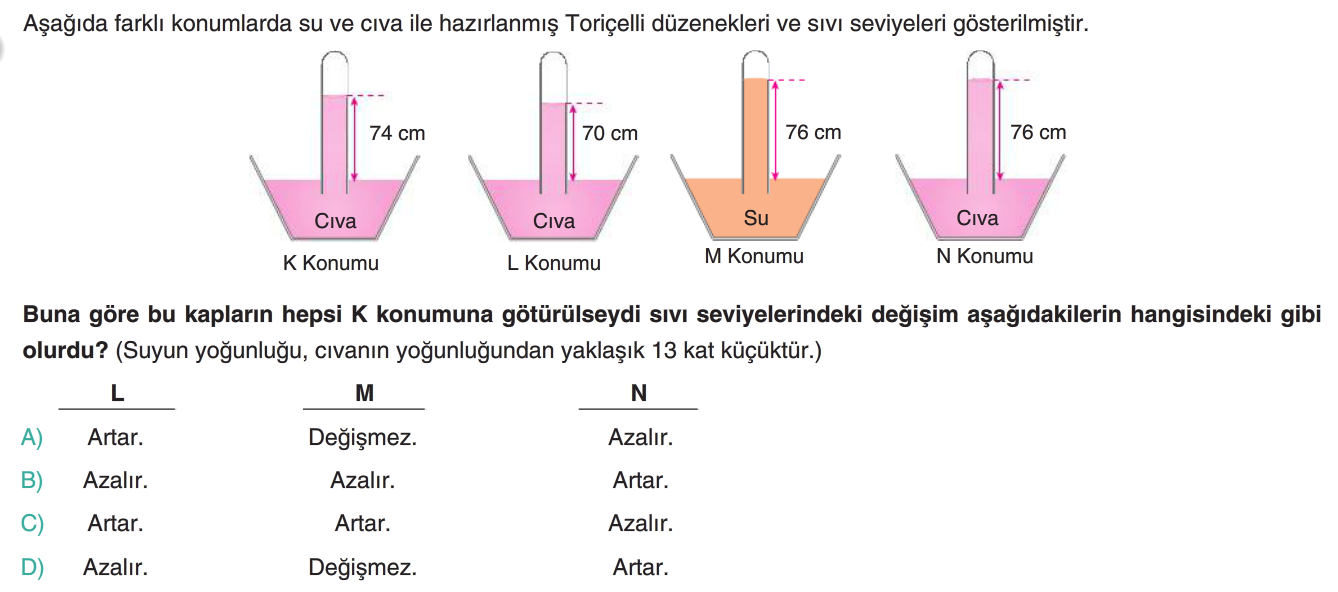 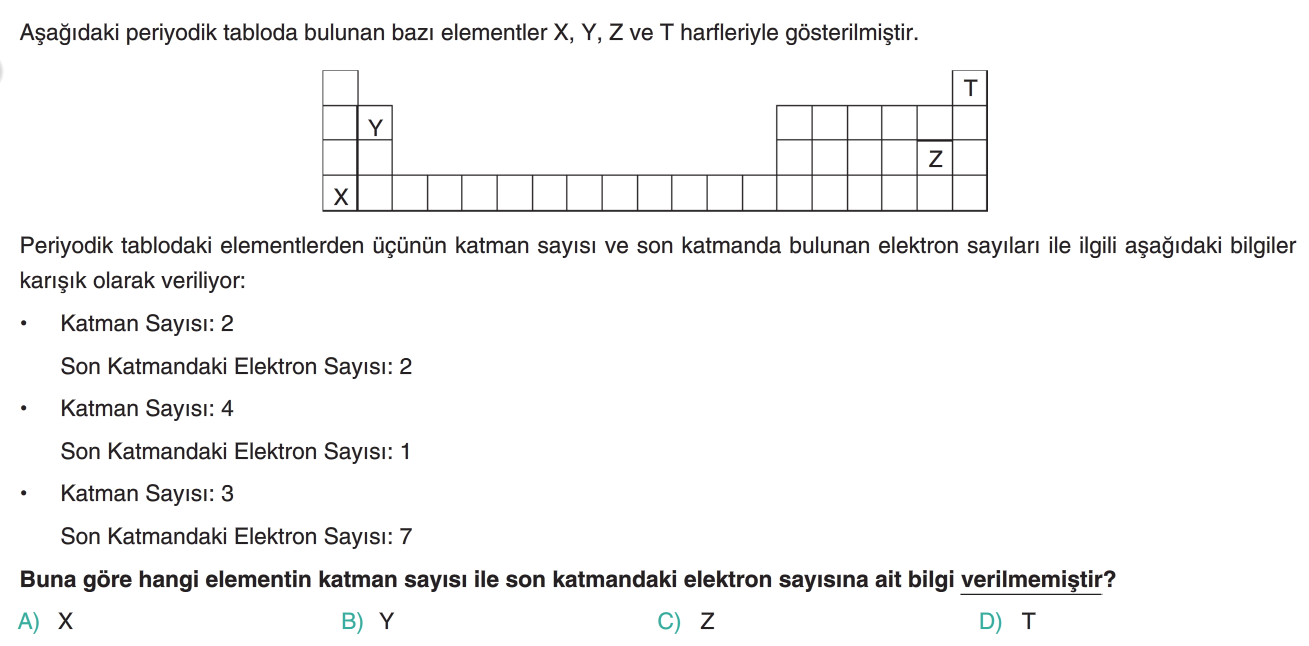 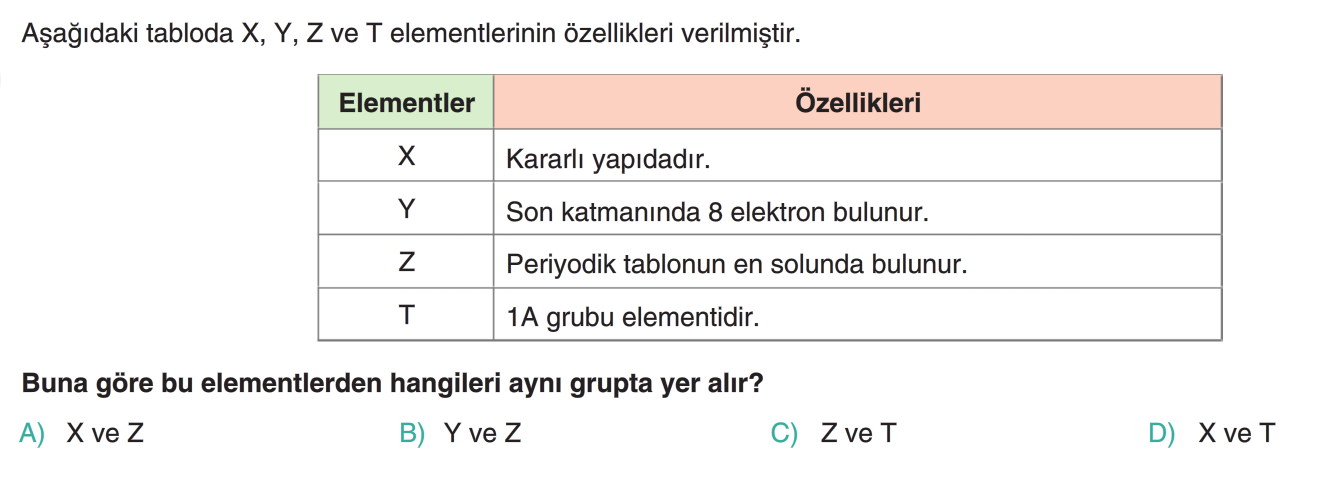 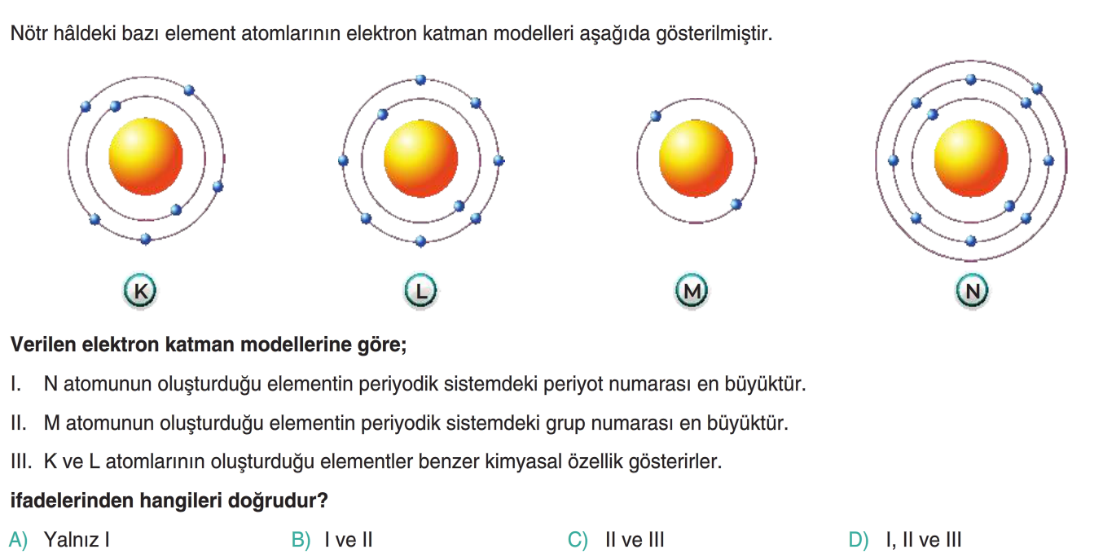 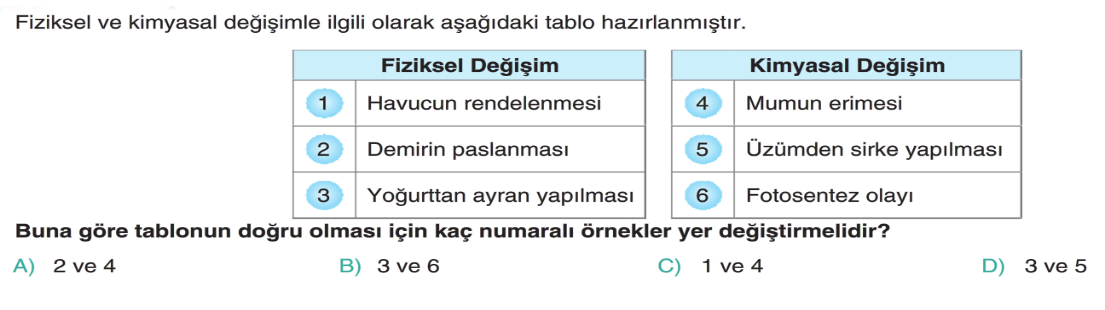 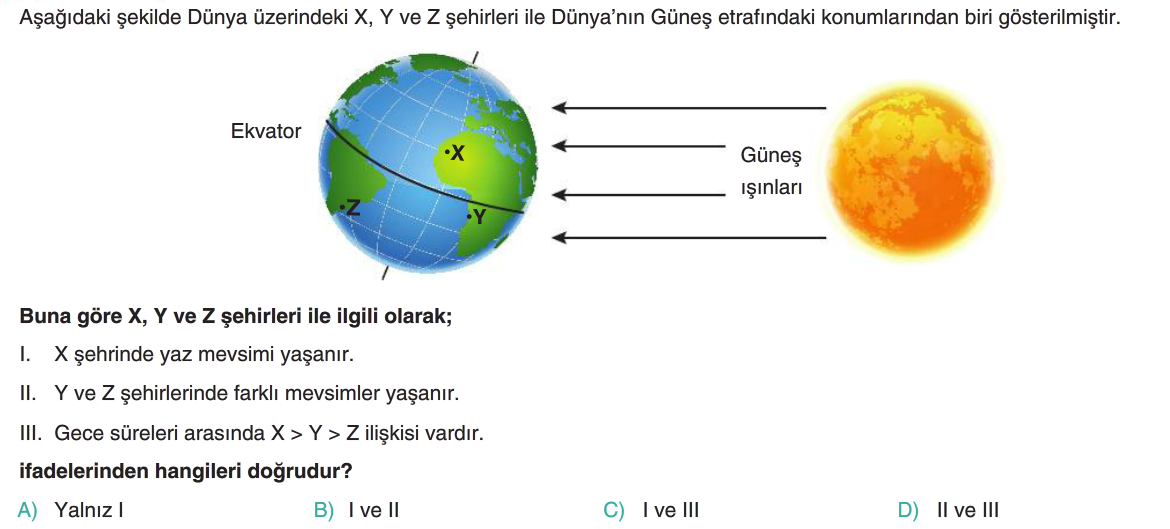 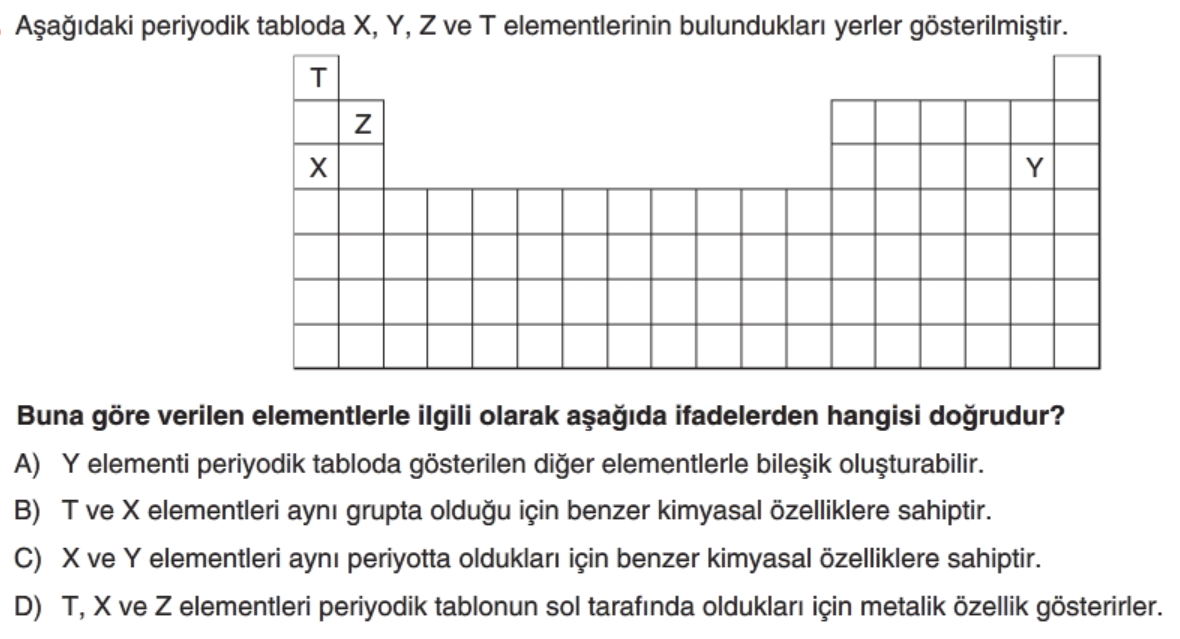                                                                                                                      Yazilidayim.net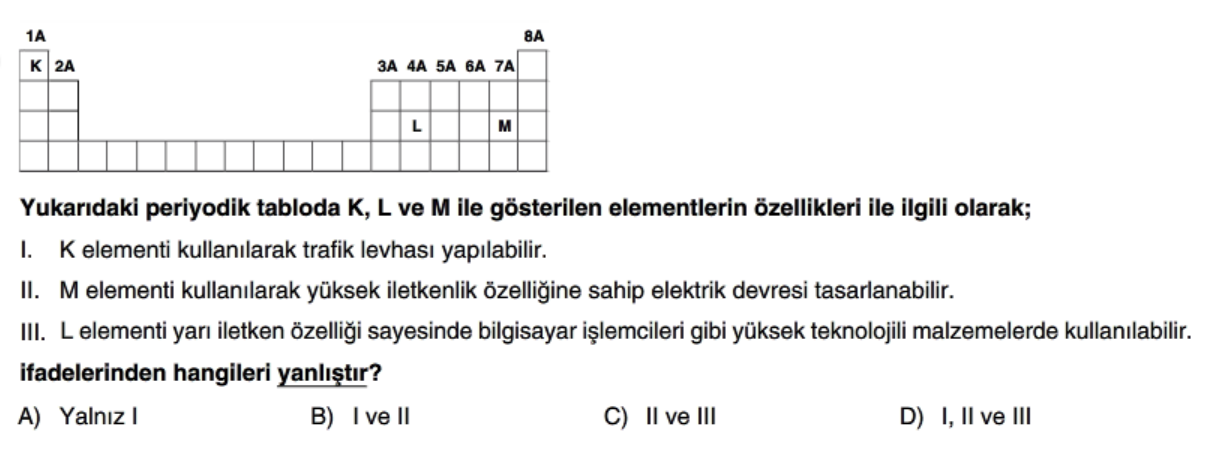 